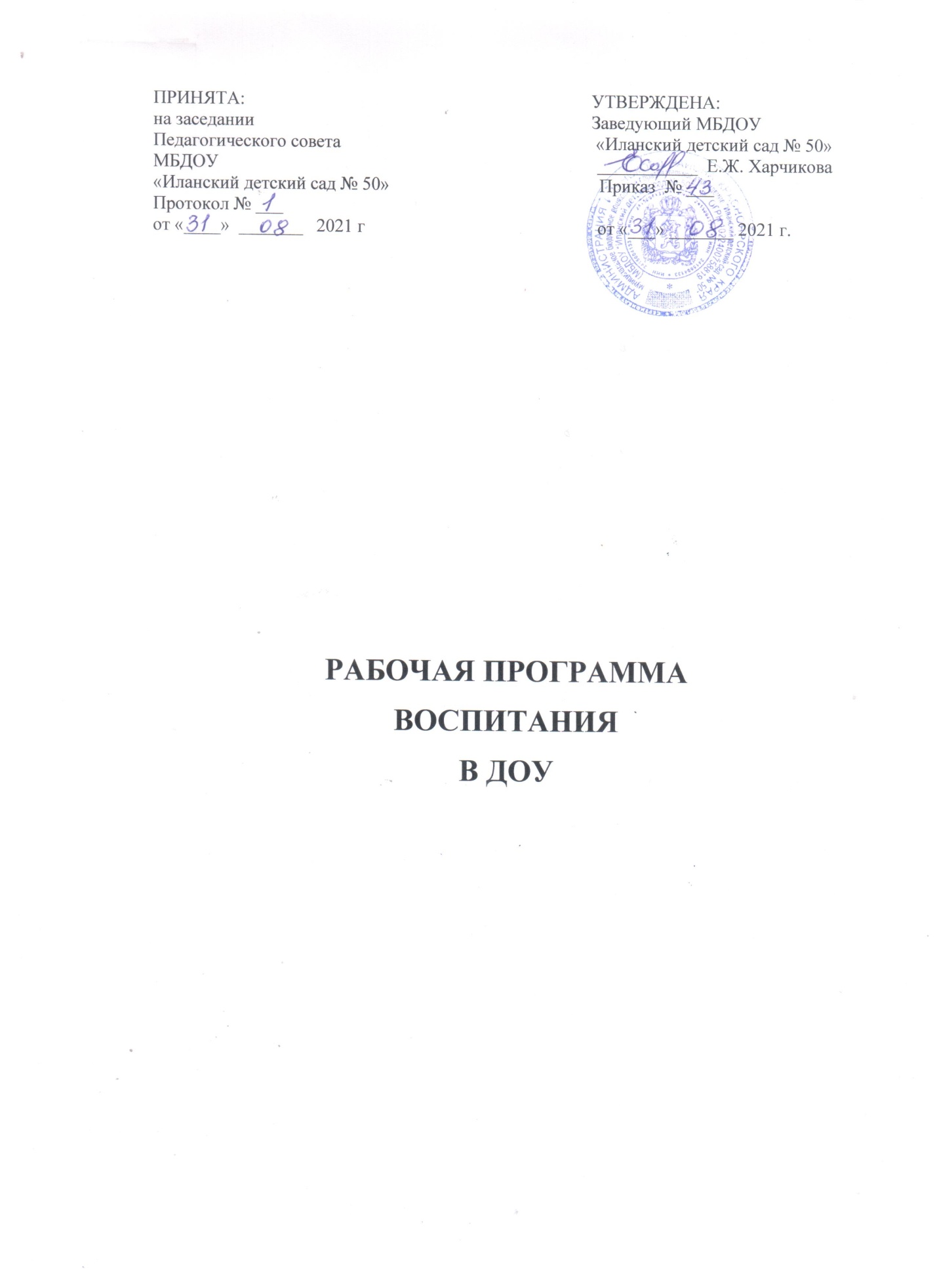 Пояснительная запискаРабочая программа воспитания (далее - Программа) определяет содержание и организацию воспитательной работы на уровне дошкольного образования в муниципальном бюджетном дошкольном образовательном учреждении «Иланский детский сад №50»  (далее – ДОУ). Содержание Программы разработанона основе следующих нормативно-правовых документов:Федеральный закон от 29.12.2012г. № 273-ФЗ (ред. от 31.07.2020) «Об образовании в Российской Федерации» (с изм. и доп., вступ. в силу с 01.09.2020).Приказ Министерства образования и науки Российской Федерации от 17.10.2013 г. № 1155 «Об утверждении федерального государственного образовательного стандарта дошкольного образования».Указ Президента Российской Федерации от 7 мая 2018 г. № 204 «О национальных целях и стратегических задачах развития Российской Федерации на период до 2024 года».Стратегия развития воспитания в Российской Федерации на период до 2025 года (утверждена распоряжением Правительства РФ от 29.05.2015 № 996-р).Государственная программа РФ «Развитие образования» (2018 - 2025 годы). Утвержденапостановлением ПравительстваРоссийской Федерацииот 26 декабря 2017 г. № 1642.Национальный проект «Образование» (утвержден президиумом Совета при Президенте Российской Федерации по стратегическому развитию и национальным проектам (протокол от 24 декабря 2018 г. N 16).Концепция развития дополнительного образования детей в Российской Федерации, утверждена распоряжением Правительства Российской Федерации от 04.09.2014 г. № 1726-р.Постановление Главного государственного санитарного врача Российской Федерации от 28 сентября 2020 года № 28 «Санитарно-эпидемиологические требования к организациям воспитания и обучения, отдыха и оздоровления детей и молодежи» (СП 2.4.3648-20).Программа учитывает:-«Примерную программу воспитания», которая была разработана сотрудниками Института стратегии развития образования РАО в рамках государственного задания и одобрена решением Федерального учебно-методического объединения по общему образованию (протокол от 2 июня 2020 г. № 2/20).Рабочая программа воспитания является обязательной частью основной образовательной программы, реализуемой в ДОУи призванапомочь всем участникам образовательных отношений реализовать воспитательный потенциал совместной деятельности.Содержание воспитательной деятельности разработано на основе модульного принципа.Модули- это конкретные воспитательные практики, которые реализуются в дошкольном учреждении. Каждый из модулей ориентирован на одну из поставленных в Программе задач воспитания.То есть: одна задача – один модуль.Коллектив ДОУ вправе разрабатывать и включать в Программу те модули, которые помогут в наибольшей степени реализовать воспитательный потенциал детского садас учетом имеющихся социальных, кадровых и материально-технических ресурсов.К Программе прилагается календарный план воспитательной работы.I.Особенности организуемого в ДОУ воспитательного процессаПрограмма учитывает условия, существующие в дошкольном учреждении, индивидуальные особенности, интересы, потребности воспитанников и их родителей.Процесс воспитания в ДОУ основывается на общепедагогических принципах, изложенных в ФГОС дошкольного образования (Раздел I, пункт 1.2.):- поддержка разнообразия детства;-  сохранение уникальности и самоценности детства как важного этапа в общем развитии человека, самоценность детства - понимание (рассмотрение) детства как периода жизни значимого самого по себе, без всяких условий; значимого тем, что происходит с ребенком сейчас, а не тем, что этот период есть период подготовки к следующему периоду- личностно-развивающий и гуманистический характер взаимодействия взрослых (родителей (законных представителей), педагогических и иных работников Организации) и детей;- уважение личности ребенка.Задачи воспитания реализуются в течение всего времени нахождения ребенка в детском саду: в процессе НОД, режимных моментов, совместной деятельности с детьми и индивидуальной работы. Основные традиции воспитательного процесса в нашем ДОУ:Стержнем годового цикла воспитательной работы являются общие для всего детского сада событийные мероприятия, в которых участвуют дети разных возрастов. Межвозрастное взаимодействие дошкольников способствует их взаимообучению и взаимовоспитанию. Общение младших по возрасту ребят со старшими создает благоприятные условия для формирования дружеских отношений, положительных эмоций, проявления уважения, самостоятельности. Это дает больший воспитательный результат, чем прямое влияние педагога. Детская художественная литература и народное творчествотрадиционно рассматриваются педагогами ДОУ в качестве наиболее доступных и действенных в воспитательном отношении видов искусства, обеспечивающих развитие личности дошкольника в соответствии с общечеловеческими и национальными ценностными установками.Воспитатели и специалисты ДОУ ориентированы на организацию разнообразных форм детских сообществ. Это кружки, секции, творческие студии, лаборатории, детско-взрослые сообщества и др.Данные сообщества обеспечивают полноценный опыт социализации детей.Коллективное планирование, разработка и проведение общих мероприятий. В ДОУ существует практика создания творческих групп педагогов, которые оказывают консультационную, психологическую, информационную и технологическую поддержку своим коллегам в организации воспитательных мероприятий.В детском саду создана система методического сопровождения педагогических инициатив семьи. Организовано единоес родителями образовательноепространство для обмена опытом, знаниями, идеями, для обсуждения и решения конкретных воспитательных задач.  Именно педагогическая инициатива родителей стала новым этапом сотрудничества с ними, показателем качества воспитательной работы.Дополнительным воспитательным ресурсом по приобщению дошкольников к истории и культуре своей Отчизны и своего родного края являются мини-музеи, организованные в каждой группе дошкольного учреждения. Музейная педагогика рассматривается нами как ценность, обладающаяисторической и художественной значимостью.II. Цель и задачи воспитанияВ соответствии сФедеральным законом «Об образовании в РФ» воспитание - деятельность, направленная на развитие личности, создание условий для самоопределения и социализации обучающихся на основе социокультурных, духовно-нравственных ценностей и принятых в российском обществе правил и норм поведения в интересах человека, семьи, общества и государства, формирование у обучающихся чувства патриотизма, гражданственности, уважения к памяти защитников Отечества и подвигам Героев Отечества, закону и правопорядку, человеку труда и старшему поколению, взаимного уважения, бережного отношения к культурному наследию и традициям многонационального народа Российской Федерации, природе и окружающей среде (ст. 2, п. 2, в редакции Федерального закона «Об образовании в РФ» от 31.07.2020 N 304-ФЗ).Исходя из данного определения сформулирована общая цель воспитания в ДОУ: создание условий для самоопределения и социализации детей дошкольного возраста на основе социокультурных, духовно-нравственных ценностей и принятых в российском обществе правил и норм поведения в интересах человека, семьи, общества и государства.Воспитание личности ребенка происходит только в процессе вовлечения его в социально значимую деятельность. В деятельности ребенок получает социальные знания, у него развивается позитивное отношение к общественным ценностям, приобретается опыт участия в социально важных делах.Принимая во внимание цель и деятельностный характер воспитания, мы определили конкретные задачи:Поддерживать традиции дошкольного учреждения в проведении социально значимых образовательных и досуговых мероприятий.Реализовать воспитательные возможности детско-взрослых сообществ, основанных на коллективной практической деятельности.Использовать в воспитании детей возможности непосредственно образовательной деятельности (НОД).Приобщать к традициям, истории и культуре своей Родины, своего народа и родного края на основе музейной педагогики.Расширить воспитательный потенциал ДОУ посредством разнообразия форм дополнительного образования: кружков, творческих студий, лабораторий, спортивных секций и др.Организовать раннюю профориентационную работу с детьми дошкольного возраста.Использовать воспитательный ресурс развивающей предметно-пространственной среды ДОУ.Организовать конструктивное взаимодействие педагоговдетского сада и семьи по воспитанию ребенка дошкольного возраста.Цель и конкретные задачи воспитания позволяют выделить целевые приоритеты.В воспитании детей дошкольного школьного возраста таким целевым приоритетом является создание благоприятных условий для усвоения детьми социально значимых знаний основныхнорм и традиций того общества, в котором они живут.К наиболее важным из них относятся следующие: - быть вежливым, послушным, доброжелательным, отзывчивым; - уважать старших и заботиться о младших;- стремиться устанавливать хорошие отношения с другими людьми;- быть трудолюбивым, доводить начатое дело до конца;- любить своих родителей, свой родной край и свое Отчество; - беречь и охранять окружающую природу; - соблюдать правила личной гигиены, режим дня, вести здоровый образ жизни.На основе знаний у ребенка складываются элементарные моральные суждения и оценки (что такое «хорошо» и что такое «плохо»), а общепринятые нормы и правила поведения начинают выступать для него как регулятор взаимоотношений между людьми и как нравственная норма своего поведения.III. Виды, формы и содержание деятельностиРеализацияцелиизадачданнойПрограммыосуществляетсяврамкахнескольких направлений воспитательнойработы ДОУ. Каждое из нихпредставлено в соответствующем модуле.3.1. Модуль «Традиции детского сада»Традиции являются основой воспитательной работы в дошкольном учреждении. Традиционные мероприятия, проводимые в детском саду – это эмоциональные события, которые воспитывают у детей чувство коллективизма, дружбы, сопричастности к народным торжествам, общим делам, совместному творчеству.В то же время, в рамках общего мероприятия ребенок осознает важность своего личного вклада в отмечаемое событие, так как он может применить свои знания и способности в процессе коллективной деятельности.В детском саду существует четкая программа действий по осмыслению, организации и развитию традиций, которые позитивно влияют на социализацию и развитие личностных качеств детей дошкольного возраста.Цель проведения традиционных мероприятий: организация в ДОУ единого воспитательного пространства для формирования социального опыта дошкольников в коллективе других детей и взрослых.Задачи: Формировать представления о нормах и правилах общения детей друг с другом и с окружающими взрослыми.Формировать умение каждого ребенка устанавливать и поддерживать необходимые контакты с детьми разных возрастных групп. Способствовать освоению социальных ролей: мальчик-девочка; старший-младший; член коллектива; житель своего города, гражданин своей страны.Приобщать к истории и культуре народов России в процессе традиционных коллективных мероприятий.Развивать гражданскую позицию, нравственность, патриотизм, инициативу и самостоятельность воспитанников в различных коллективных видах детской деятельности.Воспитывать доброжелательность и положительное эмоциональное отношение к окружающим людям. Тематика традиционных мероприятий определяется исходя из необходимости обогащения детского опыта, приобщения к ценностям, истории и культуре своего народа.Традиционным для дошкольного учреждения является проведение:на уровне ДОУ:- общественно-политических праздников («День Победы», «День защитника Отечества», «Международный женский день», «День народного единства»);  - сезонных праздников («Осенины», «Новый год», «Масленица»);- тематических мероприятий («День Здоровья», «День открытых дверей», «Неделя безопасности», «Книжкина неделя», «Театральная неделя»);- социальных и экологических акций («Открытка для ветерана», «Бессмертный полк», «Чистые дорожки», «Кормушка для птиц»); на уровне группы:- «Утро радостных встреч»;- «День рождения»;- «Чистая пятница»;- «Наши соседи» (поход в гости с концертными номерами в соседнюю группу);-«Портфолио группы».Виды совместной деятельности: игровая, познавательная, коммуникативная, продуктивная, двигательная, трудовая, художественно-эстетическая.Основные формы и содержание деятельности:Проекты. В настоящее время проекты являются самой распространенной формой взаимодействия всех участников образовательных отношений. Традиционные события оформляются в различные проекты, где предусматриваются различные виды детской деятельности и формы проведения. В конце каждого проекта проводится итоговое мероприятие.Совместные игры.  Это одна из основных форм воспитательного воздействия в процессе проведения традиционных мероприятий. Применяются различные виды игр: сюжетно-ролевые, творческие, подвижные и малоподвижные, народные, игры-драматизации, квест-игры.Творческие мастерские и детские студии. В мастерских и студиях ребята занимаются рисованием, лепкой, аппликацией, конструированием. Делают различные макеты, лэпбуки, экологические мобили, подарки, поделки для выставок, социальных акций. Совместно с воспитателями и родителями изготавливают атрибуты для совместных мероприятий.Выставки. По тематике многих мероприятий проводятся выставки: информационные, фотовыставки, декоративно-прикладного искусства, экологические, социальные. Традиционными в детском саду стали выставки детских работ «Мой любимый детский сад», «Защитники Отечества», «День Победы», фотовыставки «Наши папы удалые», «Люблю тебя, мой край родной». Ярмарки достижений. На ярмарках представляются творческие работы детей. Активно привлекаются родители для участия в ярмарках семейного творчества по различным направлениям. Социальные и экологические акции. В акциях принимают участие сотрудники, родители и воспитанники дошкольного учреждения.  В ходе акций дошкольники получают природоведческие знания, социокультурные и экологические навыки, активную жизненную позицию. Конкурсы, викторины. Эти мероприятия имеют познавательное содержание и проходят в развлекательной форме. Проводятся по всем направлениям развития дошкольников.Музыкально-театрализованные представления. Данные представления проводятся в виде концертов, театральных постановок, развлечений, музыкальной или театральной гостиной. Спортивные и оздоровительные мероприятия. В рамках многих традиционных событий предусматриваются различные виды двигательной деятельности (физкультурные досуги, соревнования, эстафеты), которые развивают у детей потребность в здоровом образе жизни и воспитывают любовь к спорту.3.2. Модуль «Непосредственно образовательная деятельность»В детском саду процессы обучения и воспитания взаимосвязаны и неразрывны. Не получится обучать ребенка не воспитывая его, и наоборот: воспитательный процесс предполагает обучение чему-либо.Тем не менее, в ДОУ усилена воспитательная составляющая непосредственно образовательной деятельности (НОД), где особое внимание уделяется развитию таких качеств личности ребенка как: нравственность,патриотизм, трудолюбие, доброжелательность, любознательность, инициативность, самостоятельность и др.В содержание НОД включается материал, который отражает духовно-нравственные ценности, историческиеи национально-культурные традиции народов России.Цель деятельности педагога: создание условий для развития личностных качеств детей дошкольного возраста.В соответствии с ФГОС дошкольного образования, задачи воспитания реализуются в рамках всех образовательных областей:В процессе НОД применяются такие методы работы, которые дают возможность дошкольникам выразить своё мнение, обсудить проблему, согласовать со сверстниками и взрослым какое-то действие, приобрести опыт межличностных отношений.Виды совместной деятельности: игровая, познавательная, коммуникативная, продуктивная, трудовая, художественно-эстетическая.Основные формы и содержание деятельности:Образовательные ситуации. В процессе образовательных ситуаций у детей формируются представления о социальных нормах общества, об истории и культуре своего народа, своей Родины и другие социально-ценностные представления. Образовательные ситуации носят интегрированный характер, так как включают воспитательные задачи, которые реализуются в разных видах деятельности по одной тематике: в игровой, познавательной, коммуникативной, художественно-эстетической и физической деятельности.Мотивационно-побудительные игровые ситуации (игры-приветствия, загадки, сюрпризные моменты, приглашение к путешествию). Применяются для развития у дошкольниковинтереса и желания участвовать в деятельности, создания положительного эмоционального фона.Обсуждение.Детям демонстрируются примеры нравственного поведения, проявления человеколюбия и добросердечности посредством чтения, решения проблемных ситуаций, примеров из жизни. В ходе обсуждения уточняются социальные представления воспитанников, сформированность их личных норм и правил.Коммуникативные игры. Направлены на формирование умения общаться со взрослыми и сверстниками. Проводятся в атмосфере доброжелательности, непринуждённой обстановки и эмоциональной вовлечённости каждого ребенка.Дидактические игры. Это игры активного обучения. Посредством доступной и привлекательной формы деятельности уточняются и углубляются знания и представления детей, анализируются конкретные ситуации, осуществляется игровое проектирование. Продуктивная деятельность. Включаетрисование, лепку, аппликацию, конструирование,изготовление поделок, игрушек. Дети становятся активными участниками своего собственного развития, так как видят результат своего труда. У них развивается творческая самостоятельность и инициатива. Игры-практикумы. Ребёнок не только слушает и наблюдает, но и активно действует. Включаясь в практическую деятельность, дошкольники учатся регулировать взаимоотношения со сверстниками в рамках игрового взаимодействия.Применение ИКТ. На занятиях используютсямультимедийныепрезентации, видеофильмы, мультфильмы по различным направлениям: нравственные ценности, природный мир, история и культура родного края, здоровый образ жизни. 3.3. Модуль «Детско-взрослые сообщества»Детско-взрослые сообщества в ДОУ организуются по инициативе детей
и взрослых на основе социально значимых целей,партнерства и сотрудничества.Воспитание дошкольников в данном случае происходит в процессе социальной одобряемой деятельности. В рамках этой деятельности ребенок учится выстраивать взаимоотношения с другими людьми и свое поведение в соответствии с общим делом. У неговозрастает познавательный интерес к окружающему социальному миру, развивается эмоционально-личностная сфера, происходит становление ценностных ориентаций. Цель организации детско-взрослых сообществ: воспитание детей дошкольного возраста в коллективе посредством практической совместной деятельности, направленной на пользу общества.Задачи:Формироватьумение взаимодействовать со взрослыми и сверстниками.Формировать умение выстраивать свое поведение и деятельность, учитывая потребности и интересы других.Способствовать формированию положительного отношения к миру, к другим людям и самому себе.Развивать нравственные качества личности ребенка.Развивать основы социального самоконтроля и самосознания.Развивать самостоятельность и инициативу.Главное – чтобы дети поняли важность своих совместных дел.  Полученные социальные знания должны превратиться в личное убеждение и внутреннюю потребность соблюдать законы и правила общества, оценивать свои действия и действия других на основе собственного сформированного социально-личностного опыта.Учитывая возрастные возможности дошкольников, особенности режима дня, детско-взрослые сообщества в ДОУ организованы в рамках одной возрастной группы:- во II младшей группе: «Малышкины книжки»;- в средней группе: «Спасатели МЧС»;- в старшей группе: «Юные инспекторы дорожного движения»;- в подготовительной к школе группе: «Юные волонтеры».Виды совместной деятельности: игровая, познавательная, коммуникативная, продуктивная, двигательная, трудовая, художественно-эстетическая.Общими для всех детско-взрослых сообществ являются такие формы работы как: проекты, акции, тематические праздники.Детско-взрослое сообщество «Малышкины книжки»(II младшая группа)Цель: формирование у детей младшего возраста бережного отношения к книгам.Задачи:Создать условия для развития интереса к книге посредством чтения, драматизации, продуктивной и игровой деятельности. Обучать правильному обращению с книгой.Приучать к несложному труду в книжном уголке: с помощью воспитателя подклеивать переплёт книги, изготавливать собственные книжки, поделки для игр-драматизаций. Прививать любовь к книге.Привлечь родителей к воспитанию у детей бережного отношения к книгам.Основные формы и содержание деятельности:1. Чтение книг. Эмоционально-образное чтение взрослым сказок, стихотворений, потешек прививает любовь к книгам с самого раннего детства. Дети осознают, что благодаря книгам они знакомятся с героями произведений, их историями и приключениями, приобщаются к культуре своего народа, получают первые впечатления об окружающем мире.2. Игры-драматизации.  Данные игры включают инсценирование потешек, песенок, сказок, небольших литературных текстов с помощью игрушек или самими детьми.3. Рассматривание изображений.  Совместно с детьми в различные режимные моменты и в процессе НОД рассматриваются картины, картинки, рисунки, плакаты, альбомы и другие иллюстрированные пособия.4. Дидактические игры.Применение дидактических игр способствует развитию интереса к книгам. Проводятся дидактические игры: «Из какой сказки герой?», «В какой книжке есть такая картинка?», «Добрые герои сказок», «Узнай книжку по обложке».5. Эмоционально-образные беседы.  В процессе беседы педагог раскрывает содержание сказки, говорит о характере героев, их действиях.Беседа способствует более глубокому пониманию сюжета и эмоциональному переживанию. Педагог предлагает угадать диалоги из знакомых сказок, стихов.Игровые обучающие ситуации.Для лучшего усвоения правил обращения с книгами используются игровые ситуации с включением персонажей фольклорных или художественных произведений, героев мультфильмов, которые напоминают эти правила. Например, приход Петрушки, Колобка, Маши-растеряши и др.«Книжкина больница». Проводятся практические занятия по «лечению» книг: подклеиванию обложки, страниц, разрезанию бумажных полосок и др. Педагогу необходимо акцентировать внимание детей на результате деятельности, уточнять: что было до «лечения», а что – после. Изготовление своих «книжек-малышек». В процессе данной продуктивной деятельности у детей развивается интерес к созданию книг, а также формируется бережное отношению к ним.Детско-взрослое сообщество«Спасатели МЧС»(средняя группа)Цель: Создание условий для формирования у дошкольников навыков безопасности собственной жизнедеятельности и уменияпомогать другим людям в освоении правил безопасного поведения.Задачи:Формировать элементарные представления об опасных для человека ситуациях и способах поведения в них.Формировать практические умения и навыки по уходу и бережному отношению к своему организму.Развивать сообразительность, способность не теряться в трудную минуту.Обогащать социальный опыт детей, направленный на оказание помощи окружающим людям.Приобщать родителей к формированию у детей навыков безопасного поведения и развитию у них социально значимых качеств личности.Основные формы и содержание деятельности:Проблемные игровые ситуации. При решении проблемных ситуаций лучше усваиваются необходимые правила, основные направления социальных отношений, моделируется стратегия поведения для разрешения проблемы.Ориентирование по карте. Картография в данном случае способствует ориентировке в пространстве, логическому мышлению, отображению и преобразованию действительности.Тематические цифровые презентации. Посредством презентаций дети знакомятся с различной информацией по основам безопасности собственной жизнедеятельности. Игры-практикумы. В процессе игр дети обучаются практическим приемам оздоровления, выхода из опасных ситуаций, конкретным действиям по оказанию помощи самому себе и другим людям.Квест-игры. Посредством квестов дошкольники разгадывают загадки, выполняют какие-то действия и решают проблемы (как поступить, что сделать). Через деятельность они осваивают навыки безопасности.Игры-эстафеты и игры-соревнования. Данные мероприятия дают возможность эффективно применить имеющиеся знания по безопасности жизнедеятельности на практике, вызывают эмоциональный отклик на происходящее.Оздоровительные игры-задания и игры-тренинги. Способствуют формированию навыков здорового образа жизни, развивают двигательную активность.Подвижные игры. В процессе данных игр совершенствуются движения, развиваются сила и ловкость.  Формируется умение адекватно вести себя в различных ситуацияхДетско-взрослое сообщество«Юные инспекторы дорожного движения»(старшая группа)Цель: Создание условий для формирования у детей основ безопасного поведения на дороге и готовности помогать другим в соблюдении правил дорожного движения.Задачи: Формировать знания детей о правилах дорожного движения.Формировать практические навыки поведения на дороге, в транспорте, на остановках.Развивать самостоятельность, ответственность, внимание, наблюдательность, координация движений, гибкость мышления.Обогащать опыт детей деятельностью, направленной на заботу о других людях.Вовлечь родителей в образовательный процесс по формированию у своих детей знаний о ПДД.Основные формы и содержание деятельности:1. Образовательные ситуации. В процессе этих ситуаций происходит обучение детей знаниям ПДД, а также формирование навыков и умений вести себя на дорогах, в транспорте, на остановках.2. Сюжетно-ролевые игры. Данные игры создают все условия для освоения правил дорожного движения. У детей формируются различные навыки и умения по организации собственной деятельности в определённой ситуации.3. Игры-тренинги. Игровой тренинг решает практические задачи. Моделируется конкретная ситуация, затрагивающая разные стороны взаимоотношений участников дорожного движения.4. Подвижные игры. Благодаря данным играм развиваются межличностные отношения дошкольников. Игры создают атмосферу радости, вызывают положительные эмоции, а также закрепляют полученные знания и навыки.5. Моделирование ситуации. В качестве модели могут бытьпредметы-заместители, схемы, графики, мнемотаблицы и другие предметно-схематические модели. С помощью моделирования дети лучше запоминают информацию. У них увеличивается объём памяти путём образования дополнительных ассоциаций, что позволяет в увлекательной форме решать развивающие и образовательные задачи. 6. Просмотр мультфильмов. С помощью мультфильмовпоявляется возможность разнообразить и обогатить комплекс методов, приемов и средств, используемых при работе с детьми. Благодаря интерактивному взаимодействию у дошколят формируются личностные механизмы поведения, возрастает интерес к освоению ПДД, происходит становление эмоционально-личностных ориентаций. Детско-взрослое сообщество«Юные волонтеры»(подготовительная к школе группа)Цель: Создание условий для формирования позитивных установок у детей старшего дошкольного возраста на добровольческую деятельность.Задачи:1. Формировать навыки сотрудничества и взаимопомощи в совместной деятельности со сверстниками и взрослыми.2. Формировать желание участвовать в совместных проектах, акциях, играх и мероприятиях социально-нравственного характера.3. Развиватьэмоциональную отзывчивость, сопереживание по отношению к другим людям.4. Способствовать становлению самостоятельности, целенаправленности и саморегуляции собственных действий в социально-значимой деятельности.5. Воспитывать гражданственность, нравственность, патриотизм, трудолюбие, уважение к правам, свободам и обязанностям человека.6. Привлечь родителей к организации волонтерского движения с участием своих детей.  Основные формы и содержание деятельности:Социальные акции и проекты. Способствуют позитивной социализации ребенка через активную жизненную позицию и участие в добровольческой деятельности. Социальные акции организуются по следующим направлениям: защита окружающей природной среды, социальные праздники и значимые даты, помощь другим людям, формирование культуры здорового образа жизни, социально-значимые проблемы, понятные детям. Творческая мастерская. В рамках мастерской дети изготавливают подарки, поделки, открытки другим людям к значимым датам, праздникам. Концертная деятельность. Взрослые с дошкольниками разучивают концертные номера и спектакли для выступления перед младшими детьми, пожилыми людьми.Проведение тематических вечеров, бесед. Предусматривается активная форма общения в детско-взрослой среде.Темами данных мероприятий могут быть встречи с известными людьми, взаимопомощь между людьми, помощь животным и другие направления социального характера.Трудовая деятельность. Смысл трудовой деятельности заключается в оказании посильной помощи в расчистке снега на участке детей младших групп, в «огородных делах» пожилым людям, изготовлении кормушек для птиц и другой трудовой деятельности.Технология группового сбора. Активная форма организации совместной деятельности педагога с детьми, в процессе которой каждый ребенок может проявить свою активность, предложив свои идеи по оказанию волонтерской помощи кому-либо, проведению какого-нибудь мероприятия. Групповой сбор способствует формированию у детей чувства сопричастности к добрым и нужным делам.Организация фотовыставок, выставок рисунков. По итогам волонтерских мероприятий проводятся фотовыставки и выставки с целью представления итогов мероприятий.Это содействует более глубокому осознанию своей деятельности и пониманию социальной значимости событий.3.4.Модуль «Музейная педагогика»Музейная педагогика является эффективным средством воспитания личности ребенка. Благодаря ей обеспечивается историческая преемственность поколений, сохраняется национальная культура, формируется бережное отношение к наследию народов России. Музейное дело раскрывает духовно-нравственный потенциал дошкольника и способствует освоению социально-значимых представлений об окружающем мире.Кроме того, посредством создания различных музеев формируются конкретные знания детей о свойствах и отношениях предметов и объектов окружающего мира.Содержание модуля выстраивается с учетом региональной специфики, социокультурной ситуации развития каждого ребенка, его возрастных и индивидуальных особенностей.Основная цель - приобщение детей к традициям, истории и культуре своей Родины, своего народа и родного края.Задачи:Формировать элементарные знания о предметах и объектах окружающего мира.Формировать первичные представления о малой родине и Отечестве, о социокультурных ценностях, быте, традициях и праздниках России.Способствовать воспитанию эмоционально-ценностного отношения, чувства гордости и сопричастности к родному дому, семье, своей Родине. В соответствии с целью и задачами, в ДОУ создан комплекс мини-музеев:- в I младшей группе: «Мои игрушки-погремушки»;-  во II младшей группе: «Домашние животные»;- в средней группе: «Музей сказки», «Народная игрушка»;- в старшей группе: «Русская изба», «Музей родной природы», «Город мастеров»;- в подготовительной к школе группе: «Музей хлеба», «Чудо-роспись», «Музей камня», «Чудеса нашего края».К знаменательным датам и календарным праздникам создаются временные музейные экспозиции:- «День Победы»;- «Человек и космос»;- «Музей Деда Мороза» и др.В мини-музеях собраны предметы, отражающие народную культуру и быт:- объекты растительного мира, реальные предметы быта, объёмные изображения (муляжи овощей, фруктов и др.); - картины, предметные картинки, фотографии, предметно-схематические модели;- предметы декоративно-прикладного искусства; - детская художественная литература (в том числе справочная, познавательная), произведения национальной культуры (народные песни, сказки и др.);- игрушки (сюжетные, образные, дидактические, народные игрушки, игрушки-забавы).Предметы и пособия в мини-музеях – этоносители культурно-исторического опыта, способствующие формированию целостной картины мира у дошкольников. Обращение к предметному миру является очень действенным средством воспитания исторического сознания, музейной культуры, формирования социокультурной принадлежности.Развивающая предметно-пространственная среда постоянно пополняется и обновляется в соответствии с изучаемыми темами. Виды совместной деятельности: игровая, познавательная, коммуникативная, продуктивная, двигательная, трудовая, восприятие художественной литературы и фольклора, художественно-эстетическая.Основные формы и содержание деятельности:Непосредственно образовательная деятельность. В рамках музея активно проводятся занятия по социально-коммуникативному, познавательному, речевому и художественно-эстетическому развитию дошкольников.  В качестве средств образовательной деятельности широко применяются материалы и оборудование музея. Дошкольники рассматривают книги и репродукции, старинные фотографии, карты, знакомятся с подлинными предметами и вещами, слушают рассказы об истории своего края и России, слушают и исполняют песни, а также читают стихи, сочиняют рассказы, задают вопросы, думают, размышляют и рассуждают. Экскурсии. Педагогами продумана и составлена тематика экскурсий, которые проводятся для детей, родителей, гостей ДОУ. Экскурсоводами являются не только воспитатели, но и дети. «Фольклорные посиделки».При ознакомлении детей с историей и культурой родного края или России обязательно включают произведения народного (регионального) фольклора. Используют потешки, стихи, песни, сказки, игры. Знакомятся с персонажами национального фольклора. «Музейная гостиная». На встречиприглашаются известные люди, работники библиотеки, бабушки и дедушки, которые рассказывают о родном крае, знаменитых земляках, Великой Отечественной войне, природе. Каждая встреча заканчивается или концертом, или совместной продуктивной деятельностью.«Творческие мастерские». Дети с удовольствием участвуют в подготовке новых экспозиций, изготовлении экспонатов для выставок: игрушек, предметов народного быта и др. Интерес к музейному делу отражается в рисунках детей, аппликациях, в изготовлении коллажей, лэпбуков, макетов и других видах творческой деятельности.Мини-спектакли. По тематике музея, на основе знакомых фольклорных произведений или разработанных педагогами сценариев, организуются творческие мини-спектакли. Театрализация стимулирует развитие личностных качеств и эстетических чувств.Проекты.  Проектная деятельностьрассматривается нами как одна из наиболее действенных и результативных форм организации взаимодействия с детьми, при которой всесторонне развивается ребенок дошкольного возраста. Благодаря проектам активизируется речевая, творческая, познавательная деятельность, формируются и закрепляются знания по тематике музеев у всех участников: детей, педагогов, родителей.Модуль «Дополнительное образование»Дополнительное образование в ДОУ является одним из важных условий для развития личностных качеств ребенка и призвано расширить воспитательный потенциал образовательной деятельности.  При организации дополнительных образовательных услуг педагогами были изучены образовательные интересы и потребности дошкольников и их родителей. На основании запросов были разработаны дополнительные общеобразовательные программы различной направленности: - естественнонаучной;- физкультурно-спортивной;- художественной;- краеведческой;- социально-педагогическойРазнообразие направлений позволило обеспечить вариативность содержания дошкольного образования.Цель программ дополнительного образования: создание условий для расширения и углубления основного образовательного содержания, позволяющего удовлетворить индивидуальные интересы дошкольника, запросы родителей, реализовать воспитательный потенциал ДОУ.Задачи:Способствовать культурному и физическому развитию, творческой самореализации личности ребенка.Способствовать социализации и адаптации детей к жизни в обществе.Обеспечить духовно-нравственное, гражданско-патриотическое, художественно-эстетическое, трудовое, физическое воспитание детей дошкольного возраста посредством разнообразия форм дополнительного образования.Выявлять, развивать и поддерживать детей, проявивших выдающиеся способности.Основные формы организации и содержание дополнительного образования:Организация дополнительных образовательных услуг в детском саду осуществляется в форме кружков, творческих студий, лабораторий и спортивных секций. Кружок.Наиболее распространенная форма объединения детей в рамках дополнительного образования. Кружки организуются для постоянных совместных занятий с целью углубления знаний и формирования практических навыков по конкретному направлению деятельности.  В ДОУ есть кружки:- «Эколята» (для детей 3-4 лет); - «Моя безопасность» (для детей 4-5 лет);- «Школа маленького бизнесмена» (для детей 5-6 лет);- «Юные географы» (для детей 6-7 лет).Творческие студии. Это объединения художественнойнаправленности. Основной целью студий является развитие творческих способностей у всех детей ДОУ, а также выявление, развитие и поддержка детей, проявивших выдающиеся способности. В детском саду работают:- студия нетрадиционных техник рисования «Волшебные пальчики» (для детей 3-4 лет);-  танцевальная студия «Каблучок» (для детей 4-5 лет); -  театральная студия «Мы - артисты» (для детей 5-6 лет);- мультстудия «Юный режиссёр» (для детей 6-7 лет).Лаборатории. В рамках лаборатории дети совместно с педагогом проводят различные исследования, опыты, наблюдения, выявляют простейшие зависимости, устанавливают характерные признаки и качества предметов и объектов окружающего мира. Данные объединения ориентированы на развитие у дошкольников интереса к познавательно-исследовательской деятельности. Исследования проводятся в лабораториях: - «Хочу всё знать!» (для детей 5-6 лет); «Загадки природы» (для детей 6-7 лет).Спортивно-оздоровительные секции. Учитывая интересы дошкольников и запросы родителей по дополнительным услугам, в детском саду особенно востребовано физкультурно-оздоровительное направление. У детейразвивают потребность в ежедневной двигательной активности и физическом совершенствовании на секциях:- «Крепыш» (для детей 2-3 лет);- «Игровой стретчинг» (для детей 4-5 лет);«Весёлый мяч» (для детей 5-6 лет);- «Степ-аэробика» (для детей 6-7 лет).Модуль «Ранняя профориентация»Ориентация детей дошкольного возраста в мире профессий и в труде взрослых рассматриваетсякак неотъемлемое условие их социализации в окружающем мире.С помощью ранней профориентации у ребенка-дошкольника начинают формироваться личностные механизмы поведения, возрастает интерес к окружающему социуму, к труду взрослых, развивается эмоциональная сфера его личности, происходит становление ценностных предпочтений к той или иной профессии. Цель: создание условий для ранней профессиональной ориентации у детей дошкольного возраста.Задачи: Формироватьмаксимально разнообразныепредставления детей о профессиях.Формировать умениевоссоздавать профессиональный мир взрослых в различных видах детских игр и игровых ситуаций. Развивать познавательный интерес к труду взрослых.Воспитывать ценностное отношение к труду,результатам труда, его общественной значимости.Виды совместной деятельности: игровая, познавательная, коммуникативная, продуктивная, двигательная, трудовая, восприятие художественной литературы и фольклора, художественно-эстетическая.Основные формы и содержание деятельности:Беседы. Эта форма является важной составляющей при формировании у дошкольников представлений о труде взрослых.Посредством беседы педагог не только знакомит детей с различными профессиями, но и представляет значимость и полезность труда для общества, способствует воспитанию у детей эмоционально-ценностного отношения к труду. Непосредственно образовательная деятельность. В дошкольном учреждении разработаны конспекты занятий по ознакомлению с профессиями воспитателя, учителя, врача, повара, водителя, полицейского, сотрудника МЧС и др. Создан учебно-методический комплект для проведения НОД: планирование, картотеки игр и образовательных ситуаций, пособия, информационно-познавательные презентации.Чтение литературы.  В ДОУсформирована «библиотекапрофессий», где собраны разнообразные произведения детской художественной литературы и фольклора, отображающие людей труда и трудовую деятельность. В процессе обсуждения педагоги обращают внимание дошкольников на трудолюбивых героев и персонажей произведений, на особенности и результаты трудовой деятельности. Дети знакомятся с тематическими стихами, пословицами, поговорками.Профориентационные игры.Применяются разнообразные игры, способствующие ознакомлению с профессиями: сюжетно-ролевые, настольные, дидактические, подвижные, игры-квесты, игры-драматизации.В игре появляется возможность проявить свои знания и умения. Особое внимание уделяется сюжетно-ролевым играм.Экскурсии на производство.Благодаря экскурсиям дети получают возможность увидеть реальные условия, существенные характеристики и особенности той или иной профессии, лично познакомиться с представителями профессии. Экскурсии имеют большой воспитательный потенциал в воспитании у детей уважения и любви к труду.Просмотр видеофильмов и презентаций. В детском саду создано электронное «Портфолио профессий», в котором представлены фотографии, цифровые презентации, видео-экскурсии, научно-популярные фильмы, отрывки из художественных и мультипликационных фильмов по многим профессиям. После просмотра цифровых материалов происходит обсуждение, составление рассказов о профессиях.  Хозяйственно-бытовой труд. Это активная форма общения и взаимопомощи в детской среде, способствующая ранней позитивной социализации и ранней профориентации ребенка. В процессе различных видов хозяйственно-бытового труда у детей формируются элементарные трудовые навыки и умения, развиваются социальные качества личности: трудолюбие, самостоятельность, ответственность за порученное дело, самоконтроль и самосознание.«Мастерская профессий».В мастерской ребятаоформляют лэпбуки по профессиям, изготавливают атрибуты к играм, конструируют. В изобразительной деятельности отображают свои знания и отношение к профессиям. Проекты.Педагоги активно разрабатывают проекты о разных профессиях. Проектная деятельностьобъединяет обучение и воспитание в целостный образовательный процесс и дает возможность построить взаимодействие на основе индивидуальных особенностей каждого ребенка.Модуль «Развивающая предметно-пространственная среда»Немаловажную роль в воспитании детей имеет развивающая предметно-пространственная среда (РППС).При грамотном проектировании РППС в группе и других помещениях детского сада объекты предметной среды положительно воздействуют на эмоциональное состояние ребенка, способствуют его психологической безопасности. Необходимым компонентом воспитания является и художественно-эстетическое оформление предметного пространства ДОУ самими детьми.Цель: создать условия для реализации воспитательного потенциала предметно-пространственной среды ДОУ.Задачи:Посредством РППС обеспечить возможностьзаниматься детям разными видами деятельности.Способствовать общению и совместной деятельности детей и взрослых.Приобщать воспитанников к благоустройству и декоративному оформлению интерьера дошкольного учреждения.Формировать эстетическое отношение к дизайну своего быта.Виды совместной деятельности: игровая, познавательная, коммуникативная, продуктивная, трудовая, художественно-эстетическая.Основные формы и содержание деятельности:1. Совместное оформление интерьера группы. Дети совместно с педагогами оформляют Центры активностив группе. Например, изготавливают «книжки-малышки» в «Центр книги», лепят посуду для кукол в «Кукольный уголок», делают стаканчики для карандашей и кисточек в «Центр рисования» и т.д. Воспитательная ценность заключается в том, что дети сначала изготавливают какие-то предметы и затем применяют их в процессе различных видов деятельности. Таким образом, дошкольники осознают полезность своего труда.2.Совместное оформление помещений ДОУ. В рекреациях, коридорах, лестничных пролетах, вестибюле детского сада традиционно оформляются фотовыставки, фотоотчеты, экспозиции рисунков и поделок детей. Это позволяет воспитанникам реализовать свой творческий потенциал, а также познакомиться с работами и интересными делами других детей.3.Событийный дизайн. Данная форма взаимодействия подразумевает  оформление предметно-пространственной среды ДОУ к значимым событиям и праздникам. Это могут быть: День открытых дверей, Новый год, День Победы, День театра и другие конкретные событийные мероприятия. Дети совместно со взрослыми изготавливают атрибуты, подарки, сувениры, рисуют открытки, флажки, цветочки и пр.4. Благоустройство территории ДОУ. Педагоги приобщают дошкольников не только к уборке территории детского сада, но и к посильной помощи в озеленении и благоустройстве   участков, тем самым обогащают художественно-эстетический опыт ребенка и обеспечивают гармоничное взаимодействие ребенка с окружающим миром. Модуль «Взаимодействие с родителями»Необходимость взаимодействия педагогов с родителями традиционно признаётся важнейшим условием эффективности воспитания детей. Более того, в соответствии с ФГОС ДО сотрудничество с родителями является одним из основных принципов дошкольного образования. Нельзя забывать, что личностные качества (патриотизм, доброжелательность, сострадание, чуткость, отзывчивость) воспитываются в семье, поэтому   участие родителей в работе ДОУ, в совместных с детьми мероприятиях, их личный пример   –    все это вместе дает положительные результаты в воспитании детей, приобщении к социокультурным нормам.Поэтому активное включение родителей в единый совместный воспитательный процесс позволяет реализовать все поставленные задачи и значительно повысить уровень партнерских отношений.Цель взаимодействия: объединение усилий педагогов ДОУ и семьи по созданию условий для развития личности ребенка на основе социокультурных, духовно-нравственных ценностей и правил, принятых в российском обществе.Задачи:Повысить компетентность родителей в вопросах развития личностных качеств детей дошкольного возраста.Оказать психолого-педагогической поддержку родителям в воспитании ребенка.Объединить усилия педагогов и семьи по воспитанию дошкольников посредством совместных мероприятий.Основные формы и содержание работы с родителями:Анкетирование. Данная форма используется с целью изучения семьи, выявления образовательных потребностей и запросов родителей. Способствует установлению контактов, а также для согласования воспитательных воздействий на ребенка.Консультации. Это самая распространенная форма психолого-педагогической поддержки и просвещения родителей. Проводятся индивидуальные и групповые консультации по различным вопросам воспитания ребенка. Активно применяются консультации-презентации с использованием ИК-технологий.  Мастер-классы. Активнаяформасотрудничества, посредством которой педагог знакомит с практическими действиями решения той или иной задачи. В результате у родителей формируются педагогические умения по различным вопросам воспитания детей. Педагогический тренинг. В основе тренинга – проблемные ситуации,практические задания и развивающие упражнения, которые «погружают» родителей в конкретную ситуацию, смоделированную в воспитательных целях. Способствуютрефлексии и самооценкеродителей по поводу проведённой деятельности.Круглый стол. Педагоги привлекают родителей в обсуждение предъявленной темы. Участники обмениваются мнением друг с другом, предлагают своё решение вопроса.  «Родительская школа». Добровольное объединение родителей. Раз в месяц проводятся тематические встречи, на которых специалисты и воспитатели предлагают обсуждение вопросов и решением проблем по конкретным темам. Очень часто тема встречи запрашивается родителями. Поддержка родительских инициатив способствует установлению доверительных партнерских отношений межу педагогами и семьями воспитанников.«Родительская почта». В детском саду организована дистанционная форма сотрудничества ДОУ с родителями. Взаимодействие происходит в социальных сетях в «ВКонтакте», «Одноклассники», через мессенджеры WhatsApp,Viber и через видеозвонки. Такая форма общения позволяет родителям уточнить различные вопросы, пополнить педагогические знания, обсудить проблемы.Праздники, фестивали, конкурсы, соревнования. Ежемесячно проводятся совместные с родителями мероприятия, которые включают в общее интересное дело всех участников образовательных отношений. Тем самым оптимизируются отношения родителей и детей, родителей и педагогов, педагогов и детей. «Мастерская».  В рамках данной формы сотрудничества родители и педагоги (часто при участии детей) совместно изготавливают атрибуты и пособия для игр, развлечений и других мероприятий. Родительские собрания. Посредством собраний координируются действия родительской общественности и педагогического коллектива по вопросам обучения, воспитания, оздоровления и развития детей.IV. Основные направления самоанализа воспитательной работыСамоанализ воспитательной работы в ДОУ осуществляется ежегодно старшим воспитателем и воспитателями.Цель: выявление основных проблем воспитательного процесса и последующее их решение.Самоанализ проводится по двум направлениям: 1. Результаты воспитания, социализации и саморазвития детей дошкольного возраста.Критерием данного направления является динамика личностного развития детей.Анализ осуществляется воспитателями и старшим воспитателем, затем результаты обсуждаются.Основной метод получения информации - педагогическое наблюдение.Это может быть наблюдение за поведением детей в процессе режимных моментов, в специально создаваемых педагогическихситуациях, в игровой и коммуникативной деятельности.Особое внимание уделяется наблюдению за поведением ребёнка в тех ситуациях, которыепобуждают его делать тот или иной ценностный выбор (ситуация конфликта, нравственного выбора и др.).Наблюдения фиксируются в «Тетради наблюдений».Кроме этого, можно использовать методику А.М. Щетининой, Л.В. Кирс «Неоконченные ситуации», а также «Шкальную оценку сформированности социальных форм поведения ребенка»этих же авторов. (См. Приложение 2).Методики опубликованы в учебно-методическом пособии А.М. Щетининой«Диагностика социального развития ребенка». - Великий Новгород: НовГУ им. Ярослава Мудрого, 2000.2. Состояние организуемой в детском саду совместной деятельности детей и взрослых.Критерием, на основе которого осуществляется анализ, является
наличие в дошкольном учреждении интересной, событийно насыщенной и личностно развивающей совместной деятельности детей и взрослых.Анализ осуществляется старшим воспитателем, воспитателями, специалистами и родителями, которые знакомы с воспитательной работой в ДОУ.Могут быть использованы беседы с детьми о проведенных мероприятиях.Особое внимание при этом уделяется вопросам, связанным с:- качеством реализации воспитательного потенциала непосредственно образовательной деятельности (НОД);- качеством функционирования детско-взрослых сообществ;- качеством организации и развития традиций в детском саду;- качеством воспитательной работы мини-музеев;- качеством дополнительных образовательных услуг;- качеством ранней профориентационной работы;- качеством организации развивающей предметно-пространственной среды ДОУ, её воспитательным потенциалом;- качеством взаимодействия дошкольного учреждения и родителей (законных представителей) воспитанников.  Результатом самоанализа является перечень выявленных достоинств и недостатков воспитательного процесса и проектируемые, на основе анализа, дальнейшиепедагогические действия.V. ЛитератураАникина Т.М., Степанова Г.В., Терентьева Н.П. Духовно-нравственное и гражданское воспитание детей дошкольного возраста. Сост.: - М.: УЦ «Перспектива», 2012.Арапова-Пискарёва Н. «Воспитательная система «Маленькие россияне». Программа нравственно-патриотического воспитания дошкольников». – М.: Мозаика-Синтез, 2005.Бабинова Н.В. Тематические фольклорные вечера для дошкольников. – СПб: «Детство-Пресс», 2014. Безрукова М.И., Волкова Н.Н. Музейная педагогика в системе дошкольного образования. https://moluch.ru/th/4/archive/94/3351/Белая К.Ю. Методическая работа в ДОУ: анализ, планирование, формыи методы / К.Ю. Белая. - М.: Перспектива, 2010. Газзаева З.Ш., Абрамочкина О.Ю. Воспитание ценностных ориентиров личности дошкольника// «Управление ДОУ». – 2010. № 7.Дошкольникам о защитниках отечества: методическое пособие по патриотическому воспитанию в ДОУ / под. ред. Л.А. Кондрыкинской. – М.: Сфера, 2006.Зеленова Н.Г., Осипова Л.Е. Мы живем в России. Гражданско-патриотическое воспитание дошкольников. (Средняя, старшая, подготовительная группы). - М.: «Издательство Скрипторий 2003», 2008.  Князева О.Л., Маханева М.Д. Приобщение детей к истокам русской народной культуры. – СПб.: Детство-Пресс, 2010.Ковалева Г.А. Воспитание маленького гражданина: Практическое пособие для работников дошкольных образовательных учреждений.- 2-е изд., испр. и доп.-М.: АРКТИ, 2005.Кокуева Л.В. Духовно-нравственное воспитание дошкольников на культурных традициях своего народа: Методическое пособие.- М.: АРКТИ, 2005.Колесникова И.А. Воспитательная деятельность педагога: Учеб.
пособие для студ. высш. учебн. заведений. 3-е изд. стер. М.:
Издательский центр «Академия», 2007. Комратова Н.Г., Грибова Л.Ф. Патриотическое воспитание детей 4-6 лет: методическое пособие. - М.: Творческий центр «Сфера», 2007.Кондрыкинская Л.А. Занятия по патриотическому воспитанию в ДОУ. М.: Творческий центр «Сфера», 2010.Леонова Н.Н. Нравственно-патриотическое воспитание старших дошкольников: целевой творческий практико-ориентированный проект. - Волгоград: Издательство «Учитель», 2013.Лопатина А., Скребцова М. Вечная мудрость сказок. Уроки нравственности в притчах, легендах и сказках народов мира. Кн. 1 – 2 – е изд. – М.: «Амрита – Русь», 2009. (Серия «Образование и творчество»). Маханева М.Д. «Нравственно-патриотическое воспитание дошкольников». – М: Сфера, 2010.Методика воспитательной работы: учебное пособие для студ. высш.учебн. заведений / Под ред. В.А. Сластенина. - М.: «Академия», 2009.
160с.Микляева	Н.В. Нравственно-патриотическое и духовное воспитание дошкольников. - М.: Творческий центр «Сфера», 2013.Морозова А.Н. Музейная педагогика: Из опыта методической работы/ Под ред. А.Н. Морозовой, О.В. Мельниковой. – М.: Сфера, 2006. Моя страна. Возрождение национальной культуры и воспитание нравственно-патриотических чувств у дошкольников: практическое пособие для воспитателей и методистов. - Воронеж: Учитель, 2005.Нестеренко Н. Мини-музеи в ДОУ // Обруч, 2000, № 6. – Стр. 30-31.Новикова Г.П. Эстетическое воспитание и развитие творческой активности у детей дошкольного возраста средствами народного искусства // Творческая педагогика накануне нового века: Материалы 1 научно-практической конференции. - М.: МПГУ, 1997. - С.214-216.Новицкая М.Ю. Наследие: патриотическое воспитание в детском саду - Москва: Линка-Пресс, 2003. Петрова В.И., Стульник Т.Д. Этические беседы со школьниками. Для занятий с детьми 4-7 лет. ФГОС. – М.: Мозаика-Синтез, 2015.Попова И.А. О диалоге музейной и семейной педагогики в практике дополнительного образования дошкольников. // Управление ДОУ, 2006, № 5. – Стр. 84. Рыжова Н.А., Логинова Л.В., Данюкова А.И. Мини-музей в детском саду. – М.: Линка-Пресс, 2008.Степанов П.В. Воспитательный процесс: от изучения результатов куправлению по результатам // Воспитательная работа. 2010 №4. С.61-
64. Столяров Б. Педагогическая деятельность музея. // Дошкольное воспитание, 2002, № 11. – Стр. 66. Тихонова О.Г. Дошкольнику о музейной культуре: Методическое пособие для воспитателей, педагогов ДОУ и родителей. – М.: АРКТИ, 2006.Щетинина А.М. Диагностика социального развития ребенка:Учебно-методическоепособие. - Великий Новгород: НовГУ им. Ярослава Мудрого, 2000.ПРИЛОЖЕНИЯПриложение 1.Календарный план воспитательной работыСентябрьОктябрьНоябрьДекабрьЯнварьФевральМартАпрельМайПриложение 2.Диагностические материалы(из учебно-методического пособия А.М. Щетининой Диагностика социального развития ребенка: Учебно-методическое пособие. - Великий Новгород: НовГУ им. Ярослава Мудрого, 2000)Методика «Неоконченные ситуации»(А.М.Щетинина, Л.В.Кирс)Цель: изучение особенностей принятия и осознания детьми нравственной нормы.Материал: 9неоконченных ситуаций,описывающих выполнение и нарушение нравственных черт с учетом возраста ребенка.Проведение исследования.  Исследование проводится индивидуально.Ребенку говорят: "Я буду рассказывать тебе истории, а ты их закончи".Ситуации.Дети строили город. Оля не хотела играть. Она стояла рядом и смотрела, как играют другие. К детям подошла воспитательница и сказала: "Мы сейчас будем ужинать. Пора складывать игрушки. Попросите Олю помочь вам". Тогда Оля ответила... Что ответила Оля? Почему?Кате на день рождения мама подарила красивую куклу. Катя стала с ней играть. Тут к ней подошла ее младшая сестра Вера и сказала: "Я тоже хочу поиграть с этой куклой". Тогда Катя ответила... Что ответила Катя? Почему?Люба и Саша рисовали. Люба рисовала красным карандашом, а Саша - зеленым. Вдруг Любин карандаш сломался. "Саша, - сказала Люба, - можно мне дорисовать картинку твоим карандашом?" Саша ей ответила...Что ответила Саша? Почему?Маша и Света убирали игрушки. Маша быстро сложила кубики в коробку. Воспитатель ей сказал: "Маша, ты сделала свою часть работы. Если хочешь, иди играй или помоги Свете закончить уборку". Маша ответила...Что ответила Маша? Почему?Петя принес в детский сад игрушечный самосвал. Всем детям захотелось поиграть с этой игрушкой. Вдруг к Пете подошел Сережа, выхватил машину и стал с ней играть. Тогда Петя... Что сделал Петя? Почему?Катя и Вера играли в пятнашки. Катя убегала, а Вера догоняла. Вдруг Катя упала. Тогда Вера... Что сделала Вера? Почему?Таня и Оля играли в "дочки-матери". К ним подошел маленький мальчик и попросил: "Я тоже хочу играть. "Мы тебя не возьмем, ты еще маленький," - ответила Оля. А Таня сказала... Что сказала Таня? Почему?Коля играл в "лошадки". Он бегал и кричал: "Но, но, но!" В другой комнате мама укладывала спать его маленькую сестренку Свету. Девочка никак не могла заснуть и плакала. Тогда мама подошла к Коле и сказала: "Не шуми, пожалуйста, Света никак не может заснуть." Коля ей ответил...Что ответил Коля? Почему?Саша гулял около дома. Вдруг он увидел маленького котенка, который дрожал от холода и жалобно мяукал. Тогда Саша... Что сделал Саша? Почему?Помните, что в каждом случае нужно добиваться от ребенка мотивировки ответа.Обработка данных. В процессе анализа результатов учитывается характер поступка и его аргументации. По особенностям придуманного ребенком поступка героя ситуации можно судить о степени принятия им нравственной нормы, а по характеру аргументации поступка - об осознании этой нормы.Высокий уровень:ребенок придумывает поступок героя,адекватныйсоциально принятой этической норме, умеет объяснить этот поступок с позиций нормы.Средний уровень: ребенок домысливает поступок,соответствующийобщепринятой норме, но не может аргументировать его.Низкий уровень: ребенок придумывает окончание ситуации,в которойгерой совершает поступок, не отвечающий социальной нравственной норме.Шкальная оценка сформированности социальных форм поведения ребенка (по результатам наблюдения)(А.М.Щетинина, Л.В.Кирс)Возраст __________ Группа __________Фамилия, имя ребенка _________________________________________Воспитатели группы, младшие воспитатели и родители, независимо друг от друга, каждый в своей отдельной анкете отмечают, в какой степени поведение того или иного ребенка соответствует указанным на полюсах каждой из шкал формам.Каждая шкала в обе стороны делится на 10 делений, что соответствует 10 баллам как по положительным, так и по отрицательным качествам:10	0	10Ребенок может обнаруживать наряду с положительным поведением также и негативное. Поэтому на шкале это может быть выражено, к примеру, в 6-и баллах по шкале со знаком "-", и в 4-х баллах - по шкале со знаком "+".Интерпретация данных оценок. Сопоставить результаты оцениваниякаждым взрослым поведения ребенка. Найти величину среднего балла по каждой шкале отдельно, а затем средний балл по совокупности оценок по положительным формам поведения и по отрицательным.На основании полученных результатов можно определить ряд задач развития у ребенка определенных качеств и адекватных им способов педагогического воздействия.№СодержаниеСтр.Пояснительная записка3I.Особенности организуемого в ДОУ воспитательного процесса4II. Цель и задачи воспитания5III. Виды, формы и содержание деятельности73.1.Модуль «Традиции детского сада» 73.2. Модуль «Непосредственно образовательная деятельность»93.3.Модуль «Детско-взрослые сообщества»123.4.Модуль «Музейная педагогика»183.5.Модуль «Дополнительное образование»213.6.Модуль «Ранняя профориентация»223.7.Модуль «Организация развивающей предметно-пространственной среды»243.8.Модуль «Работа с родителями»25IV.Основные направления самоанализавоспитательной работы27V.Литература29Приложения311.Приложение 1. Календарный план воспитательной работы312.Приложение 2. Диагностические материалы47Образовательная областьОсновные задачи воспитанияСоциально-коммуникативное развитиеСпособствовать усвоению норм и ценностей, принятых в обществе, включая моральные и нравственные ценности.Поощрять стремление в своих поступках следовать положительному примеру, быть полезным обществу.Развивать коммуникативные качества: способность устанавливать и поддерживать межличностные контакты.Воспитывать уважительное и доброжелательное отношение к окружающим людям.Воспитывать чувство любви и привязанности к своей Родине, родному дому, семье.Поощрять проявление таких качеств, как отзывчивость, справедливость, скромность, трудолюбие, дисциплинированность.Обогащать представления о труде взрослых, о значении их труда для общества. Воспитывать уважение к народам мира, их культуре и традициям.Познавательное развитиеПриобщать детей к истории, культуре и традициям народов родного края. Формировать представления о социокультурных ценностях нашего народа, об отечественных традициях и праздниках, о планете Земля как общем доме людей.Формировать положительное и бережное отношение к природе.Способствовать желанию самостоятельно добывать знания посредством наблюдения, слушания книг, экспериментирования, обсуждения, рассматривания иллюстраций.Формировать позитивное и ценностное отношение к планете Земля как общему дому человеческого сообщества. Речевое развитие1. Развивать все стороны устной речи дошкольников для общения с другими людьми на различные темы.2. Формировать умение оптимально использовать речевые возможности и средства в конкретных условиях общения.3. Воспитывать культуру речевого общения, доброжелательность и корректность. 4. Способствовать 	эмоционально-ценностному восприятию литературных произведений, умению высказать свое личностное отношение к героям сказок, рассказов, стихотворений.5. Поощрять способность аргументированно отстаивать свою точку зрения в разговоре, приучать к самостоятельности суждений.Художественно-эстетическоеразвитиеСоздавать благоприятные условия для раскрытия творческих способностей детей.Развивать эстетический вкус, эмоции, чувство прекрасного при восприятии произведений словесного, музыкального и изобразительного искусства.Обращать внимание дошкольников на
красоту окружающих предметов и объектов природы.Способствовать становлению эстетического отношения к окружающему миру.Воспитывать любовь к родному краю и Отчизне посредством художественно-эстетической деятельности. Стимулировать сопереживание персонажам музыкальных и изобразительных произведений.Физическое развитиеФормировать у детей потребность в здоровом образе жизни.Формировать привычку следить за чистотой тела, опрятностью одежды, прически. Воспитывать культуру еды.Развивать физические качества дошкольников через приобщение к народным играм и забавам.Поощрять стремление детей участвовать в спортивно-оздоровительных мероприятиях.Направление деятельностиНазвание мероприятияГруппыОтветст-венныеТрадиции детского садаПраздник «Детский сад очень рад: вновь встречает он ребят» в рамках «Дня открытых дверей».Все группыЗаведующий, ст. воспитатель,воспитатели,специалисты ДОУ Традиции детского садаЭкологическая акция «Чистые дорожки».Все группыВоспитателиНОДРазработка педагогами конспектов НОД, направленных на воспитание дошкольников.Все группыВоспитатели Детско-взрослые сообществаОрганизация работы детско-взрослых сообществ: - создание сообществ;- разработка методического обеспечения;- организация РППС.II младшая, средняя, старшая, подготовит.Заведующий, завхоз,ст. воспитатель,воспитатели,специалисты ДОУМузейная педагогикаРазработка методического обеспечения и пополнение материально-технического обеспечения мини-музеев. Все группыЗаведующий, завхоз,ст. воспитатель,воспитатели,специалистыДополнительное образованиеРазработка программ дополнительного образования на основе запросов родителей и образовательных потребностей воспитанников.II младшая, средняя, старшая, подготовит.Ст. воспитатель,воспитатели,специалисты ДОУРанняя профориентацияРазработка проектов по ранней профориентации детей.Старшая, подготовит.ВоспитателиРППСОформление помещений и интерьеров групп.Благоустройство территории ДОУВсе группыЗаведующий, завхоз,ст. воспитатель,воспитатели,специалисты ДОУРабота с родителямиТематическое мероприятие «День открытых дверей».Все группыЗаведующий,ст. воспитатель,воспитатели,специалисты ДОУРабота с родителямиАнкетирование родителей по темам: «Расскажите о своем ребенке»,«Оздоровление в семье», «Изучение запросов и образовательных потребностей родителей».Все группыЗаведующий,ст. воспитатель,воспитатели,специалисты ДОУРабота с родителямиРодительские собрания.Все группыЗаведующий,ст. воспитатель,воспитатели,специалисты ДОУНаправление деятельностиНазвание мероприятияГруппыОтветст-венныеТрадиции детского садаТематическое мероприятие «День здоровья»Все группыСт. воспитатель, воспитатели,специалисты ДОУТрадиции детского садаТематическое мероприятие «День пожилого человека»II младшая, средняя, старшая, подготовит.Ст. воспитатель, воспитатели,специалисты ДОУТрадиции детского садаАкция по безопасности дорожного движения «Светофор»II младшая, средняя, старшая, подготовит.ВоспитателиТрадиции детского садаПроведение серии образовательных мероприятий по формированию у детей эмоционально-ценностных представлений о своей семье, родном доме, своей малой Родине.Все группыВоспитатели,специалисты ДОУДетско-взрослые сообществаПроведение жестово-образных игр на основепотешек и фольклорных песенок.II младшаяСт. воспитатель,воспитателиДетско-взрослые сообществаПроведение открытых сюжетно-ролевых игр: «Пост ГИБДД», «Поездка в автобусе».СредняяСт. воспитатель,воспитателиДетско-взрослые сообществаКвест-игра «На помощь доктору Айболиту».СтаршаяСт. воспитатель,воспитателиДетско-взрослые сообществаАкция «Трудовой десант».Подготовит.Ст. воспитатель,воспитателиМузейная педагогикаЭкскурсии по мини-музеям ДОУ: ознакомление и игры с экспонатами.Все дошкольные группыВоспитателиДополнительное образованиеВыставка коллекций гербариев (кружок «Эколята»).II младшаяВоспитателиДополнительное образованиеОткрытый показ занятия «Малые олимпийские игры» (спортивная секция «Весёлый мяч»).СтаршаяВоспитателиРанняя профориентацияФотовыставки«Профессии наших родителей»Все группыВоспитателиРППССмотр-конкурс по подготовке РППС к новому учебному году «Воспитательный потенциал предметно-пространственной среды группы».Все группыСт. воспитатель, воспитателиРабота с родителямиФотоконкурс с участием родителей «Здоровье семьи в объективе»  Все группыСт. воспитатель,воспитатели,специалисты ДОУРабота с родителямиСовместные с детьми походы,
экскурсии.Средняя,старшая,подготовит.Ст. воспитатель,воспитатели,специалисты ДОУНаправление деятельностиНазвание мероприятияГруппыОтветственныеТрадиции детского сада Общественно-политический праздник «День народного единства».Все группыСт. воспитатель,воспитатели,специалисты ДОУТрадиции детского садаСезонные праздники «Осенины».Все группыСт. воспитатель,воспитатели,специалисты ДОУТрадиции детского садаВыставка рисунков ко ДнюМатери «От чистого сердца, простыми словами».Все группыСт. воспитатель,воспитателиНОДПроведение серии образовательных мероприятий по приобщению дошкольников к здоровому образу жизни.Все группыВоспитатели,специалисты ДОУДетско-взрослые сообществаИгра-драматизация «Любимые сказки».II младшаяСт. воспитатель,воспитатели,специалисты ДОУДетско-взрослые сообществаКонкурс по ПДД «Колесико безопасности».СредняяСт. воспитатель,воспитатели,специалисты ДОУДетско-взрослые сообществаЭкскурсия в пожарную
часть.СтаршаяСт. воспитатель,воспитатели,специалисты ДОУДетско-взрослые сообществаПроект «Бабушка родная».Подготовит.Ст. воспитатель,воспитатели,специалисты ДОУМузейная педагогикаЭкскурсии в музеи своего города (поселка). Посещение региональных выставок прикладного творчества.Все дошкольные группыВоспитателиДополнительное образованиеОткрытая сюжетно-ролевая игра «В Сбербанке» (кружок «Школа маленького бизнесмена»).СтаршаяВоспитателиДополнительное образованиеСпортивный праздник «Шаг за шагом» (спортивная секция «Степ-аэробика».Подготовит.Инструктор по физкультуреРанняя профориентацияЭкскурсии по детскому саду с целью ознакомления профессий взрослых.I младшаяВоспитателиРанняя профориентацияЭкскурсии по детскому саду и на ближайшие производства с целью ознакомления профессий взрослых.Все дошкольные группыВоспитателиРППСЗащита дизайн-проектов воспитательной предметно-пространственной среды группы (на выбор):Дизайн-проект «Организация мини-музея в группе».Дизайн-проект «Гибкое зонирование помещения группы на основе гендерного подхода».Дизайн-проект «Использование воспитательного потенциала участков детского сада».Все группыСт. воспитатель, воспитателиРабота с родителямиМастер-класс «Методы формирования навыков самообслуживания у младших дошкольников».I младшая,II младшаяВоспитателиРабота с родителямиМастер-класс «Формы и методы нравственного воспитания детей».Средняя,старшая, подготовит.ВоспитателиНаправление деятельностиНазвание мероприятияГруппыОтветственныеТрадиции детского садаПроведение праздника «Новый год».Все группыСт. воспитатель,воспитатели,специалисты ДОУТрадиции детского садаЭкологическая акция «Кормушка для птиц».Все группыВоспитателиНОДПроведение серии образовательных мероприятий по ознакомлению детей с нормами и ценностями, принятыми в обществе, включая моральные и нравственные ценности.Все группыВоспитатели,специалисты ДОУДетско-взрослые сообществаПроведение открытого практического занятия «Книжкина больница».II младшаяСт. воспитатель,воспитатели,специалисты ДОУДетско-взрослые сообществаПроведение игр-тренингов: «Помоги Незнайке перейти улицу», «На перекрестке», «Едем, едем на велосипеде!».СредняяСт. воспитатель,воспитатели,специалисты ДОУДетско-взрослые сообществаИгра-соревнование «Полоса препятствий».СтаршаяСт. воспитатель,воспитатели,специалисты ДОУДетско-взрослые сообществаТворческая мастерская «Новогодние подарки».Подготовит.Ст. воспитатель,воспитатели,специалисты ДОУМузейная педагогикаФестиваль «Музеи России» (виртуальные экскурсии по музеям российских городов).Все дошкольные группыСт. воспитатель,воспитателиМузейная педагогикаСоздание музейной экспозиции «Музей Деда Мороза»Все группыВоспитателиДополнительное образованиеОткрытая репетиция с приглашением родителей и педагогов (танцевальная студия «Каблучок»).II младшаяМузыкальный руководительДополнительное образованиеОткрытый показ игровых обучающих ситуаций по безопасности жизнедеятельности(кружок «Моя безопасность»).СредняяВоспитателиРанняя профориентацияСмотр-конкурс «Дидактические игры по ознакомлению с профессиями».Все группыВоспитателиРППССмотр-конкурс новогоднего оформления групп «Новогодняя сказка».I младшая,II младшаяСт. воспитатель,воспитатели,специалисты ДОУРППССмотр-конкурс новогоднего оформления групп «Новогодние окна».Средняя, старшая,подготовит.Ст. воспитатель,воспитатели,специалисты ДОУРабота с родителямиСовместное изготовление в «Мастерской» атрибутов и костюмов для новогоднего праздника.Все группыВоспитатели,специалисты ДОУНаправление деятельностиНазвание мероприятияГруппыОтветственныеТрадиции детского садаТематические мероприятия в рамках «Книжкиной недели».Все группыВоспитатели,специалисты ДОУТрадиции детского садаКомплекс досуговых мероприятий «Зимние забавы».Все группыВоспитатели,специалисты ДОУТрадиции детского садаРазвлечение «Давайте обнимемся» к Международному дню объятий – 21 января.Все группыВоспитатели,специалисты ДОУНОДПроведение серии образовательных мероприятий по воспитанию дружеских взаимоотношений между детьми, уважительного отношения к окружающим людям.  Все группыВоспитатели,специалисты ДОУДетско-взрослые сообществаВыставка творческих работ детей по теме «Книжки-малышки».II младшаяСт. воспитатель,воспитатели,специалисты ДОУДетско-взрослые сообществаВыставка «Дидактические игры по ПДД».СредняяСт. воспитатель,воспитатели,специалисты ДОУДетско-взрослые сообществаПроведение открытой игры-тренинга «Сам себе доктор» с применением оздоровительных технологий.СтаршаяСт. воспитатель,воспитатели,специалисты ДОУДетско-взрослые сообществаКонцерты волонтеров для детей других групп и родителей.Подготовит.Ст. воспитатель,воспитатели,специалисты ДОУМузейная педагогикаПраздник «Фольклорные посиделки» на основе регионального содержания.Все дошкольные группыВоспитателиДополнительное образованиеКонкурс чтецов (театральная студия «Мы - артисты»).СтаршаяВоспитатели,специалисты ДОУДополнительное образованиеТеатрализованное представление «Путешествие по странам (кружок «Юные географы»).Подготовит.Воспитатели,специалисты ДОУРанняя профориентацияИзготовление атрибутов к играм, лэпбуков, элементов костюмов в «Мастерской профессий».Все дошкольные группыВоспитателиРППСКонкурс кормушек для птиц «Птичья столовая».Все группыСт. воспитатель,воспитатели,Работа с родителямиКруглый стол «Формирование духовно-нравственных и патриотических представлений у дошкольников в процессе различных видов детской деятельности».Все группыСт. воспитатель,воспитатели,специалисты ДОУНаправление деятельностиНазвание мероприятияГруппыОтветственныеТрадиции детского садаТематический праздник «День защитника Отечества».I младшая,II младшая,средняяСт. воспитатель,воспитатели,специалисты ДОУТрадиции детского садаВоенно-спортивная игра«Зарница», посвященная «Дню защитника Отечества».Старшая.подготовит.Ст. воспитатель,воспитатели,специалисты ДОУТрадиции детского садаФотовыставка «Наши папы удалые».Все группыВоспитателиТрадиции детского садаАкция «Бережем электроэнергию».Все дошкольные группыВоспитателиНОДПроведение серии образовательных мероприятийпо ознакомлению с героической историей и государственными символами России.Все группыВоспитатели,специалисты ДОУДетско-взрослые сообществаВыставка детских книг «Моялюбимая книжка».II младшаяСт. воспитатель,воспитатели,специалисты ДОУДетско-взрослые сообществаВикторина «Азбука безопасности».СредняяСт. воспитатель,воспитатели,специалисты ДОУДетско-взрослые сообществаИгры-практикумы: «Укладка костра», «Ориентирование по компасу», «Ориентирование по карте», «Разложи палатку».СтаршаяСт. воспитатель,воспитатели,специалисты ДОУДетско-взрослые сообществаПроведение группового сбора «Уроки доброты».Подготовит.Ст. воспитатель,воспитатели,специалисты ДОУМузейная педагогикаСмотр-конкурс на лучший уголок краеведения «Край, в котором я живу».Все дошкольные группыСт. воспитатель,воспитателиДополнительное образованиеСюжетное развлечение «Веселые зверюшки» (спортивно-оздоровительная секция «Игровой стретчинг»).СредняяВоспитателиДополнительное образованиеИнтеллектуальное развлечение «Опыты с природными материалами»(лаборатория «Загадки природы»).Подготовит.ВоспитателиРанняя профориентацияОткрытые мероприятия по организации профориентационных игр (сюжетно-ролевых, настольных, дидактических, подвижных, игр-квестов, игр-драматизаций).Все дошкольные группыВоспитателиРППСКонкурс сюжетно-ролевых игр «Воспитание в сюжетной игре».Все группыСт. воспитатель,воспитатели,специалисты ДОУРабота с родителямиПедагогический тренинг с родителями: «Способы решения нестандартных ситуаций в вопросах нравственного воспитания детей».Все группыСт. воспитатель,воспитатели,специалисты ДОУНаправление деятельностиНазвание мероприятияГруппыОтветственныеТрадиции детского садаТворческие мастерские «Подарок для мамочки».Все группыВоспитателиТрадиции детского садаПроведение праздника «8 Марта».Все группыСт. воспитатель,воспитатели,специалисты ДОУТрадиции детского садаФольклорное развлечение «Широкая Масленица».Все группыСт. воспитатель,воспитатели,специалисты ДОУНОДПроведение серии образовательных мероприятий по формированию бережного отношения к окружающему природному миру.Все группыВоспитатели,специалисты ДОУДетско-взрослые сообществаВыставка дидактических игр, способствующих развитию у детей интереса к книге «Книжные игры».II младшаяСт. воспитатель,воспитатели,Детско-взрослые сообществаВыставка разработанных схем, моделей, макетов «Безопасныймаршрут».СредняяСт. воспитатель,воспитатели,Детско-взрослые сообществаВикторина «Безопасное поведение дома и на улице».СтаршаяСт. воспитатель,воспитатели,Детско-взрослые сообществаОрганизация мастерской «Ремонт игрушек».Подготовит.Ст. воспитатель,воспитатели,Музейная педагогикаКонкурс на лучшего экскурсовода среди детей группы и детского сада «Я покажу тебе музей».Все дошкольные группыСт. воспитатель,воспитателиДополнительное образованиеОткрытый показ спортивного развлечения совместно с родителями «Вместе с мамой, вместе с папой» (спортивно-оздоровительная секция «Крепыш»).I младшаяВоспитатели, специалисты ДОУДополнительное образованиеВыставка творческих работ на основе нетрадиционных техник рисования (студия «Волшебные пальчики»).СредняяВоспитатели, специалисты ДОУРанняя профориентацияКонкурс видеороликов по проведению профориентационных игр.Все дошкольные группыСт. воспитатель,воспитателиРППСВыставка-презентация «Разработка современных объектов РППС» (развивающие модульные подвесы,лэпбуки, макеты и др.).Все группыСт. воспитатель,воспитатели,Работа с родителямиВыставка совместных с детьми рисунков «Генеалогическое дерево семьи». Все группыВоспитателиНаправление деятельностиНаправление деятельностиНазвание мероприятияГруппыОтветственныеТрадиции детского садаЯрмарка достижений: тематические мероприятия в рамках «Театральной недели».Ярмарка достижений: тематические мероприятия в рамках «Театральной недели».Все группыСт. воспитатель,воспитатели,специалисты ДОУТрадиции детского садаПраздник «Выпуск в школу».Праздник «Выпуск в школу».Подготовит.Воспитатели,специалисты ДОУТрадиции детского садаСоциальная акция «Открытка для ветерана».Социальная акция «Открытка для ветерана».Средняя,старшая, подготовит.Ст. воспитатель,воспитателиНОДНОДПроведение серии образовательных мероприятий по обогащению представлений о труде, о значении труда для общества.Все группыВоспитатели,специалисты ДОУДетско-взрослые сообществаДетско-взрослые сообществаАкция «Дарим свои «книжки-малышки».II младшаяСт. воспитатель,воспитатели,специалисты ДОУДетско-взрослые сообществаДетско-взрослые сообществаКвест-игра «Тайна дорожного знака».СредняяСт. воспитатель,воспитатели,специалисты ДОУДетско-взрослые сообществаДетско-взрослые сообществаСоревнование по спортивному ориентированию «Путешествие по лесу».СтаршаяСт. воспитатель,воспитатели,специалисты ДОУДетско-взрослые сообществаДетско-взрослые сообществаГрупповой сбор «Уроки доброты».Подготовит.Ст. воспитатель,воспитатели,специалисты ДОУМузейная педагогикаМузейная педагогикаВстречи со знаменитыми земляками, артистами, работниками библиотеки в «Музейной гостиной».Все дошкольные группыСт. воспитатель,воспитатели.специалисты ДОУДополнительное образованиеДополнительное образованиеИнтеллектуальный ринг «Умники и умницы» (лаборатория «Хочу всё знать!»).СтаршаяВоспитателиДополнительное образованиеДополнительное образованиеОткрытый показ творческих мультипликационных работ «Наши мультики»(мультстудия «Юный режиссёр»).Подготовит.ВоспитателиРанняя профориентацияРанняя профориентацияФестиваль детского творчества «Кем быть?».Все дошкольные группыСт. воспитатель,воспитатели.специалисты ДОУРППСРППСКонкурс родительских уголков по теме «Воспитание в семье».Все группыСт. воспитатель,воспитатели,Работа с родителямиРабота с родителямиРодительская конференция на тему «Эффективные практики семейного воспитания».Все группыЗаведующий,Ст. воспитатель,воспитатели, специалисты ДОУНаправление деятельностиНазвание мероприятияГруппыОтветственныеТрадиции детского садаВыставка детских рисунков «День Победы».Все дошкольные группыСт. воспитатель,воспитатели,Традиции детского садаСоциальная акция «Бессмертный полк».Все дошкольные группыСт. воспитатель,воспитатели,специалисты ДОУНОДПроведение образовательных мероприятий нравственно-патриотического характера, посвященных Дню Победы.II младшая,средняя,старшая,подготовит.Воспитатели,специалисты ДОУДетско-взрослые сообществаФотовыставка «Малышкины книжки».II младшаяСт. воспитатель,воспитатели,специалисты ДОУДетско-взрослые сообществаСовместный с родителями «Праздник безопасности» (на территории ДОУ).СредняяСт. воспитатель,воспитатели,специалисты ДОУДетско-взрослые сообществаФотовыставка «МЧС спешит на помощь».СтаршаяСт. воспитатель,воспитатели,специалисты ДОУДетско-взрослые сообществаОснащение информационного стенда «Дети – волонтеры».Подготовит.Ст. воспитатель,воспитатели,специалисты ДОУМузейная педагогикаСоздание музейной экспозиции в группах «День Победы».Все дошкольные группыСт. воспитатель,воспитателиДополнительное образованиеТворческие отчеты по работе кружков, студий, лабораторий и секций: концерты, выставки, развлечения и др.Все группыСт. воспитатель,воспитатели,специалисты ДОУРанняя профориентацияПрезентация электронного «Портфолио профессий».Все дошкольные группыСт. воспитатель,воспитателиРППСАкция «Зеленый сад» (озеленение территории детского сада,разбивкаклумб, посадка огорода).Все группыСт. воспитатель,воспитатели,Работа с родителямиСпортивный праздник «Олимпийская семья».Все группыСт. воспитатель,воспитатели,специалисты ДОУУмеет дружно, без конфликтов играть с другими детьми+                                                  -___________________________10                     0                       10Часто ссорится, играя с другими детьмиСочувствует другому, когда кто-нибудь огорчен, пытается помочь ему, утешить, пожалеть+                                                  -___________________________10                     0                       10Внешне не выражает своего сочувствияДоброжелателен по отношению к другим+                                                  -___________________________10                     0                       10Агрессивен (часто обижает других детей, дерется)Пытается разрешить конфликты сам+                                                  -___________________________10                     0                       10Часто жалуется взрослым, когда ссорится с товарищамиОказывает помощь другому+                                                  -___________________________10                     0                       10Равнодушен к нуждам другихСогласовывает свои действия с действиями других+                                                  -___________________________10                     0                       10Не способен согласовывать свои действия с действиями другихСдерживает свои негативные проявлении+                                                  -___________________________10                     0                       10Не управляет своими негативными проявлениямиПодчиняет свои интересы интересам других детей+                                                  -___________________________10                     0                       10Не учитывает интересы другихУступает другому+                                                  -___________________________10                     0                       10Настаивает на своемПринимает социальные нормы и правила поведения и следует им+                                                  -___________________________10                     0                       10Не принимает социальные нормы и правила поведения и не следует им